المــــــــــركز الوطــــــــــني لضمـــــــان جـــــــــودة واعتمــــــــاد المــــــــؤسسات التعليميـــــــــة و التـــــــــــدريبية 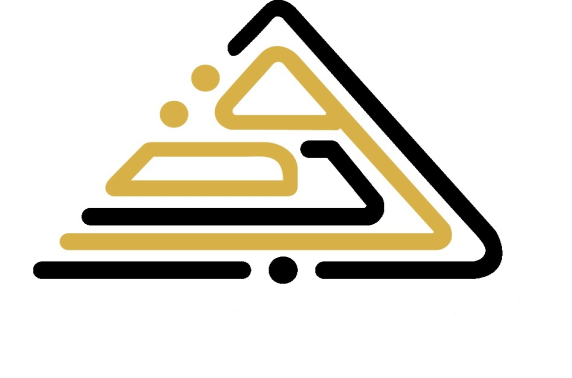 المتطلبات الأكاديمية للمقرر الدراسياسم المؤسسة التعليمية:...................................................اسم البرنامج التعليمي:...................................................اسم المقرر:..............................................رمز المقرر:..............................................الفصل/العام الدراسي :......................................المتطلبات الأكاديمية للمقرر الدراسيمعلومات عامــــــــــــــــة:عدد الساعات الأسبوعية:محاضرات       معامل                    تدريب  	          المجموع	     2-أهــــــداف المقرر:1.....................................................................................................2.....................................................................................................3......................................................................................................4.......................................................................................................3-مخرجات التعلم المستهدفة:أ.المعرفة والفهم.ب-المهارات الذهنية:ج-المهارات العلمية والمهنية:د-المهارات العامة:4-محتوى المقرر:5-طرق التعليم والتعلم:........................................................................................................................................................................................................................................................................................................................................................................................................................6- طرق التقييم:7- المراجع والدوريات:8-الإمكانات المطلوبة لتنفيذ المقرر:منسق المقرر...........................................     التوقيع ..................................منسق البرنامج..........................................    التوقيع ...................................التاريخ....../......../........ممصفوفة المقرر الدراسي (xxxx)1اسم المقرر الدراسي2منسق المقرر3القسم / الشعبة التي تقدم البرنامج4الأقسام العلمية ذات العلاقة بالبرنامج5الساعات الدراسية للمقرر6اللغة المستخدمة في العملية التعليمية7السنة الدراسية/ الفصل الدراسي8تاريخ وجهة اعتماد المقرر1أ2أ3أأ4ب1ب2 ب3ب4رقم النموذج ط. ا. ب (011)    تاريخ الاصدار :  01 /   01   /    2009 متعديل رقم (  2  )تاريخ التحديث  08  /   08   /    2023م1ج2ج3ج4ج5ج1د2د3دد4الموضوعاتعدد الساعاتنظريمعمل/مختبرتمارينرقم النموذج م. ا. م (011)    تاريخ الاصدار :  01 /   01   /    2009 متعديل رقم (  2  )تاريخ التحديث  08  /   08   /    2023متطرق التقييمتاريخ التقييمالنسبة المئويةملاحظات12345            المجموع            المجموع100%العنوان الناشرالنسخةالمؤلفمكان تواجدهاتالإمكانات المطلوب توفرهاملاحظات12345رقم النموذج م. ا. م (011)    تاريخ الاصدار :  01 /   01   /    2009 متعديل رقم (  2  )تاريخ التحديث  08  /   08   /    2023مالأسبوع الدراسيالمعرفة والفهمالمعرفة والفهمالمعرفة والفهمالمعرفة والفهمالمعرفة والفهمالمهــــــــــــــــــــــــــــــــــــــــــــــــــــــــــــــــــــــــــــــــــــــــــــــــــــــــــــــــــــــــــــــــــــــــــــــــــــــــــاراتالمهــــــــــــــــــــــــــــــــــــــــــــــــــــــــــــــــــــــــــــــــــــــــــــــــــــــــــــــــــــــــــــــــــــــــــــــــــــــــــاراتالمهــــــــــــــــــــــــــــــــــــــــــــــــــــــــــــــــــــــــــــــــــــــــــــــــــــــــــــــــــــــــــــــــــــــــــــــــــــــــــاراتالمهــــــــــــــــــــــــــــــــــــــــــــــــــــــــــــــــــــــــــــــــــــــــــــــــــــــــــــــــــــــــــــــــــــــــــــــــــــــــــاراتالمهــــــــــــــــــــــــــــــــــــــــــــــــــــــــــــــــــــــــــــــــــــــــــــــــــــــــــــــــــــــــــــــــــــــــــــــــــــــــــاراتالمهــــــــــــــــــــــــــــــــــــــــــــــــــــــــــــــــــــــــــــــــــــــــــــــــــــــــــــــــــــــــــــــــــــــــــــــــــــــــــاراتالمهــــــــــــــــــــــــــــــــــــــــــــــــــــــــــــــــــــــــــــــــــــــــــــــــــــــــــــــــــــــــــــــــــــــــــــــــــــــــــاراتالمهــــــــــــــــــــــــــــــــــــــــــــــــــــــــــــــــــــــــــــــــــــــــــــــــــــــــــــــــــــــــــــــــــــــــــــــــــــــــــاراتالمهــــــــــــــــــــــــــــــــــــــــــــــــــــــــــــــــــــــــــــــــــــــــــــــــــــــــــــــــــــــــــــــــــــــــــــــــــــــــــاراتالمهــــــــــــــــــــــــــــــــــــــــــــــــــــــــــــــــــــــــــــــــــــــــــــــــــــــــــــــــــــــــــــــــــــــــــــــــــــــــــاراتالمهــــــــــــــــــــــــــــــــــــــــــــــــــــــــــــــــــــــــــــــــــــــــــــــــــــــــــــــــــــــــــــــــــــــــــــــــــــــــــاراتالمهــــــــــــــــــــــــــــــــــــــــــــــــــــــــــــــــــــــــــــــــــــــــــــــــــــــــــــــــــــــــــــــــــــــــــــــــــــــــــاراتالمهــــــــــــــــــــــــــــــــــــــــــــــــــــــــــــــــــــــــــــــــــــــــــــــــــــــــــــــــــــــــــــــــــــــــــــــــــــــــــاراتالمهــــــــــــــــــــــــــــــــــــــــــــــــــــــــــــــــــــــــــــــــــــــــــــــــــــــــــــــــــــــــــــــــــــــــــــــــــــــــــاراتالمهــــــــــــــــــــــــــــــــــــــــــــــــــــــــــــــــــــــــــــــــــــــــــــــــــــــــــــــــــــــــــــــــــــــــــــــــــــــــــاراتالأسبوع الدراسيالمعرفة والفهمالمعرفة والفهمالمعرفة والفهمالمعرفة والفهمالمعرفة والفهمالمهارات الذهنيةالمهارات الذهنيةالمهارات الذهنيةالمهارات الذهنيةالمهارات الذهنيةالمهارات العلمية والمهنيةالمهارات العلمية والمهنيةالمهارات العلمية والمهنيةالمهارات العلمية والمهنيةالمهارات العلمية والمهنية(ج)                     المهارات العامة (ج)                     المهارات العامة (ج)                     المهارات العامة (ج)                     المهارات العامة (ج)                     المهارات العامة أ.1أ.2أ.3أ.4أ.5ب.1ب.2ب.3ب.4ب.5ج.1ج.2ج.3ج.4ج.5د.1د.2د.3د.4د.412345678910111213141516رقم النموذج م. ا. م (011)    تاريخ الاصدار :  01 /   01   /    2009 متعديل رقم (  2  )تاريخ التحديث  08  /   08   /    2023م